Welcome Back! 2021 SeasonThe Erin Mills Tennis Club welcomes you back to the 2021 tennis season. It’s going to be a great summer, so come join us for our various activities – they are an excellent way to get fit and have fun! Remember to check our website.RegistrationTo register for the 2021 season please visit the Registration page. Key fobs will be distributed on the date shown during registration. During registration you will be required to sign and acknowledge our COVID-19 Waiver.Please note: All returning members must re-register & bring their key fob for re-programming on the date shown during registration.ActivitiesOnline registration open and COVID-19 Waiver required for each activityPlease click the links below for further details about our Programs.AdultAdult Free Clinics: Beginners & Intermediate Women’s Doubles ClinicsSenior’s ClinicsWomen’s Doubles Free Clinics Sunday Night House LeagueEnd of Season TournamentJuniorMini-TennisJunior DevelopmentJunior Round RobinsJunior Summer CoachingTennis ProThe Erin Mills Tennis Club is pleased to announce Amanda Arkaev will continue to be the Head Professional and Director of Tennis for the Club this season. Please click here to learn about Amanda and the Services she offers. Club GuidelinesCurrent year membership require key fob.  Appropriate tennis attire is expected. Members are requested to wear shirts and non-marking tennis shoes while on the courts. If a Club member in good standing forgets to bring the shoe tag, he/she can still play as long as there is no one waiting.Make sure to leave the area secure (shut the gate) if you are the last one to leave the courts.All members occupying a court must be signed up for that time period. Courts can only be reserved by those present and waiting to play. The time periods are one hour in length and start every quarter hour.Doubles shall have priority over singles at all times of normal play. However, if a game between singles is already in progress, their game should not be interrupted.Tournaments, inter-club matches and lessons, approved by the Executive shall take priority for court use.Hours of play are from 8:00 am to 11:00 pm daily. Adult members have preference after 6:00 pm. juniors will be allowed to play after 6:00 pm if playing with a parent or legal guardian only. The exception is Saturday night when juniors are welcome until closing time.A NO SMOKING rule is in effect at the club at all times.While a game(s) is in progress, no one other than the players themselves is permitted inside the fenced tennis courts. Both players and spectators are expected to respect the rights of the other players. Shouting, swearing, and heckling will not be tolerated.Any member who breaks any of the above rules can have his/her membership suspended or cancelled.A person may be a guest three times during the season. After that time, the individual will be requested to take out a membership. This rule will be strictly enforced.The club is here to promote fun, friendship and exercise. All members are encouraged to participate in all social functions.  This is a great venue and even greater are the members who make an effort to join in and socialize.  Go for it!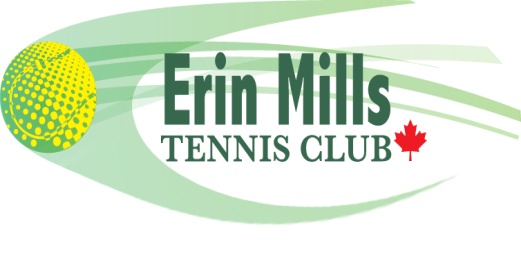 The Erin Mills Tennis ClubHave We Got a Game for You!http://www.erinmillstennis.ca/Facebook Page: Erin Mills Tennis ClubInstagram Handle: @erinmillstennis